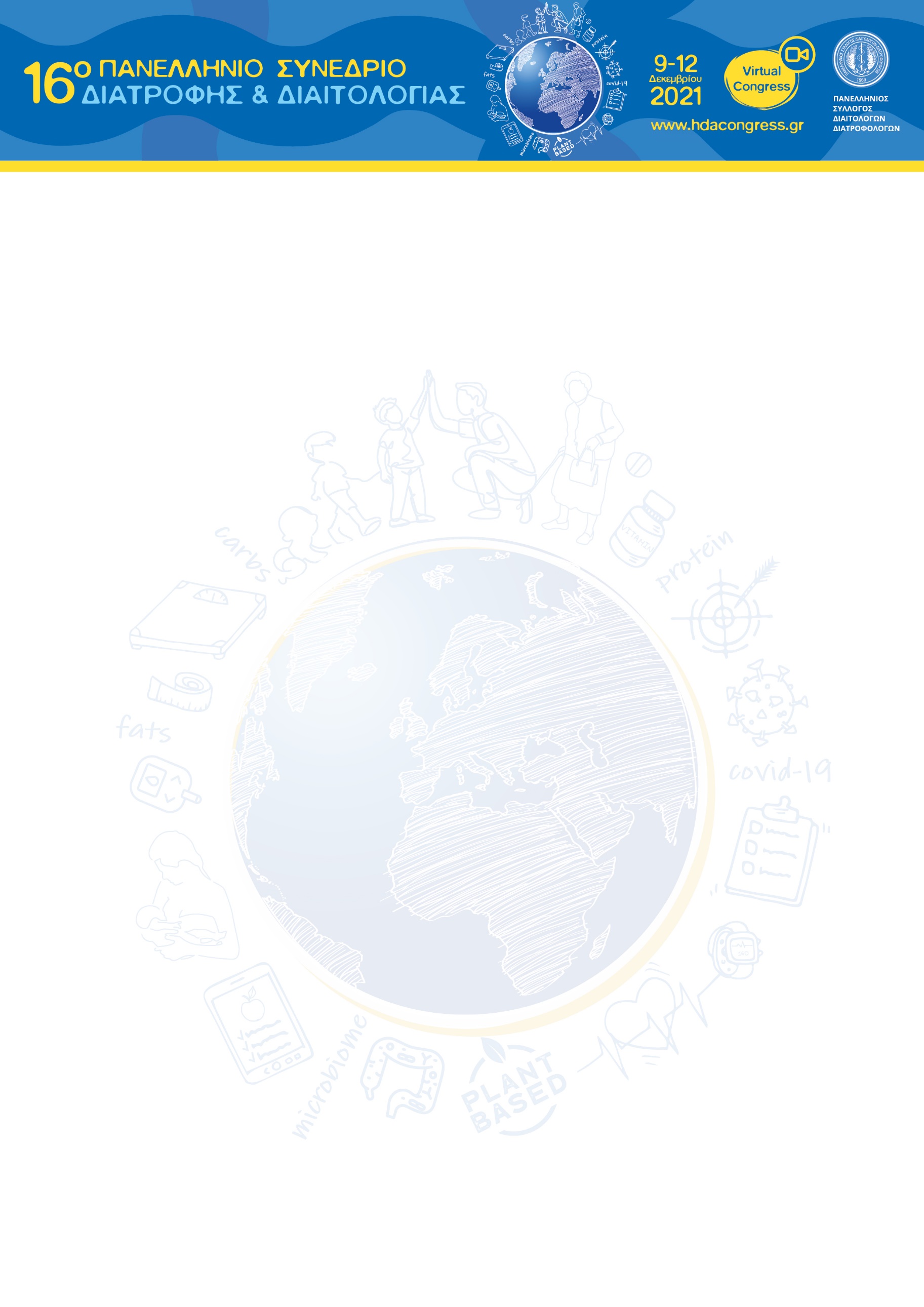 ΑΔΕΙΑ ΠΑΡΑΧΩΡΗΣΗΣ ΔΙΚΑΙΩΜΑΤΟΣ ΧΡΗΣΗΣΜε την ιδιότητά μου ως ομιλητής/τρια Ηλεκτρονικά Προφορικής Ανακοίνωσης στο 16ο Πανελλήνιο Συνέδριο Διατροφής & Διαιτολογίας, παραχωρώ με το παρόν στην AFEA μη αποκλειστικό, παγκόσμιο και αμετάκλητο δικαίωμα χρήσης του pre-recorded βίντεο της παρουσίασής στη διαδικτυακή πλατφόρμα του ανωτέρω Συνεδρίου. Επίσης, συναινώ να είναι διαθέσιμο το βίντεό μου on-demand στην πλατφόρμα, μετά το πέρας του Συνεδρίου και για διάστημα 6 μηνών.Επιπρόσθετα, με το παρόν, επιβεβαιώνω ότι έχω λάβει συναίνεση από τους υπόλοιπους συγγραφείς της εργασίας για την εμφάνιση του Pre-recorded video στην διαδικτυακή πλατφόρμα του Συνεδρίου.  Η AFEA και ο Πανελλήνιος Σύλλογος Διαιτολόγων-Διατροφολόγων θα κατέχουν τα δικαιώματα χρήσης του pre-recorded βίντεο της παρουσίασής μας  αποκλειστικά και μόνο για σκοπούς που σχετίζονται με τη διοργάνωση του 16ου Πανελληνίου Συνεδρίου Διατροφής & Διαιτολογίας. Ο/η Ομιλητής/τρια εγγυάται ότι με την παραχώρηση του Δικαιώματος Χρήσης δεν έχουν παραβιαστεί δικαιώματα τρίτων, συμπεριλαμβανομένων δικαιωμάτων απόρρητων δεδομένων και ότι, όπου είναι απαραίτητο, ο/η Ομιλητής/τρια έχει λάβει έγκριση από τρίτα ενδιαφερόμενα μέρη προκειμένου να εκχωρήσει το εν λόγω Δικαίωμα Χρήσης στην AFEA και τον Πανελλήνιο Σύλλογο Διαιτολόγων-Διατροφολόγων. Ο/η ομιλητής/τρια θα απαλλάξει την AFEA και τον Πανελλήνιο Σύλλογο Διαιτολόγων-Διατροφολόγων πάσης ευθύνης εναντίον αξιώσεων τρίτων για παραβίαση πνευματικών δικαιωμάτων που σχετίζονται με το άνωθεν χορηγηθέν Δικαίωμα Χρήσης και θα βοηθήσει τις ανωτέρω εταιρίες στην υπεράσπιση έναντι αυτών των αξιώσεων από τρίτους.Ο Ομιλητής/ Η Ομιλήτρια Ηλεκτρονικά Προφορικής ΑνακοίνωσηςΟνοματεπώνυμο:  …………………………………………………………………………..Υπογραφή:  …………………………………………………………………………………….Ημερομηνία: ……………………………………………………………………..……………